Муниципальное бюджетное дошкольное образовательное учреждение «Ромодановский детский сад комбинированного вида»Картотека дидактических игрпо ознакомлению детей сдекоративно-прикладным искусством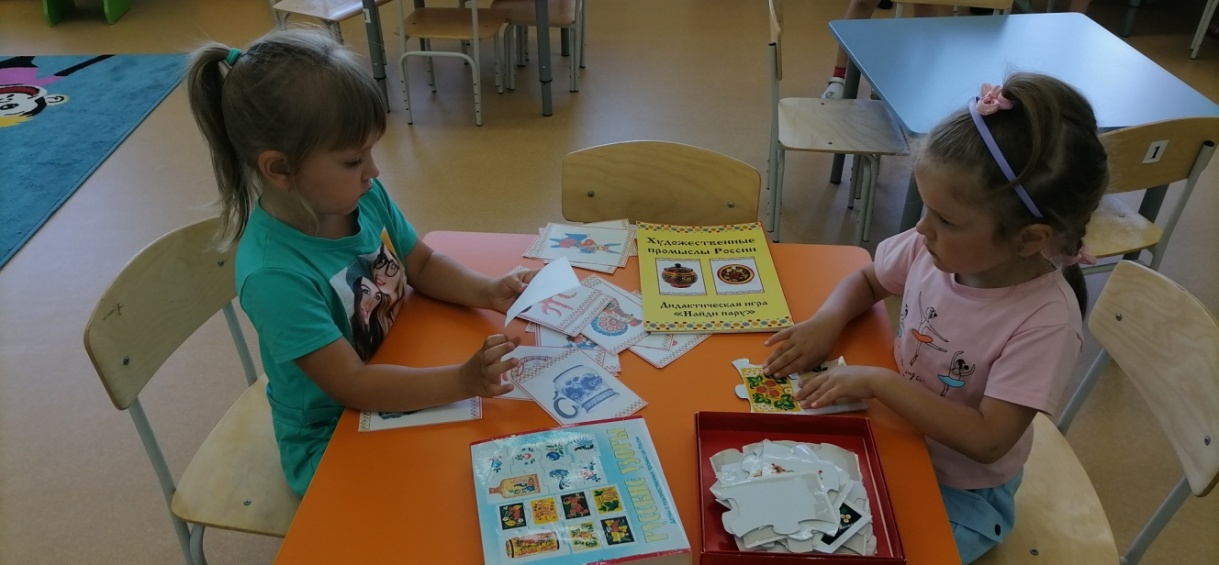                                           Подготовила: воспитатель Лашина Е.А.Ромоданово 2020Картотека дидактических игр  по ознакомлению детей с декоративно-прикладным искусством «Обведи и нарисуй»Цель: учить детей элементам росписи, технике исполнения элементов.Материал: листы бумаги с нарисованными элементами росписи (Дымка, Городец, Гжель, Хохлома и др.), кисть.Ход игры: педагог предлагает детям сухой кистью обвести элементы, учит детей правильно держать кисть: тремя пальцами вертикально по отношению к листу бумаги, если нужно провести тонкую линию или поставить точку-горошинку.«Обведи и раскрась»Цель: продолжать знакомить с народными росписями декоративно-прикладного искусства; учить расписывать силуэт; развивать мелкую моторику пальцев рук, эстетический вкус.Материал: бумажные силуэты, краски, кисти.Ход игры: предложить детям выбрать силуэт по желанию и расписать его.«Найди пару»Цель: учить детей ориентироваться в различных видах росписи, развивать мышление, внимание.Материал: чайные пары (чашка с блюдцем), расписанные под Дымку, Городец, Гжель, Хохлому.Ход игры: педагог предлагает подобрать для каждого блюдца чашку (или наоборот) и назвать вид росписи.«Декоративные пазлы»Цель: закреплять знания детей о народных росписях, об элементах росписей; развивать внимание, зрительную память, умение анализировать.Материал: карточки с изображением элементов различных росписей.Ход игры: предложить детям рассмотреть карточки с элементами различных росписей и собрать их по принципу картинки-пазлы.«Собери и назови»Цель: учить ориентироваться в различных видах росписи; закрепить знания об истории некоторых видов народного промысла.Материал: плоскостные силуэты изделий, расписанные разными видами росписей и разрезанные на несколько частей.Ход игры: педагог предлагает детям собрать изделия (вариант: кто быстрее), назвать вид росписи.«Дорисуй рисунок»Цель: учить детей рисовать элементы росписи, совершенствовать технику исполнения элементов.Материал: листы бумаги с частично нарисованными элементами росписей, кисти, краски.Ход игры: Педагог предлагает продолжить рисунок, соблюдать порядок рисования, делать одинаковые промежутки между элементами орнамента.«Поможем мастерам»Цель: научить детей воображать элементы хохломской росписи, составлять узор на основе заданной им схемы основного узора.Материал: силуэты посуды, краски, кисти.Ход игры: Педагог рассказывает, что один художник не успел расписать изделие и попросил ребят помочь ему закончить роспись. Затем показывает детям схематичное изображение основного элемента росписи и говорит, что сейчас они вместе это сделают.Варианты:1.Дети придумывают, как это лучше сделать, глядя на образцы элементов хохломской росписи, а педагог рисует все, что дети придумывают.2.То же самое, но без образцов.3.Дети сами придумывают и рисуют, глядя на образцы.4.То же самое, но без образцов.